COUNTY OF ST. PAUL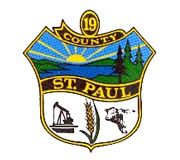 5015 – 49 Avenue, St. Paul, Alberta, T0A 34APhone: 780-645-3301Email: countysp@county.stpaul.ab.ca	www.county.stpaul.ab.caOur Mission - To create desirable rural experiencesSummer Student EmploymentThe County of St. Paul is seeking two students to work in the Administration Office and one student to work in the Public Works Shop.  The positions will be responsible for providing administrative support such as answering phones, serving the public, accepting payments, and other administrative tasks as required.  The successful candidates will also be involved with special projects.QualificationsHigh School DiplomaCurrently enrolled in post-secondaryExcellent computer skillsCommunication, interpersonal and strong customer service skillsA complete resume and cover letter detailing experience, education, and qualifications should be submitted by Friday, March 22, 2024 at 4:00 p.m. to jobs@county.stpaul.ab.ca.  Employment Term:  One position - April 22nd to August 31st Two positions - May 1st to August 31st Only those applicants shortlisted will be notified.